 e-mail: avis01600X@istruzione.it   - sito web: www.iisgdegruttola.edu.it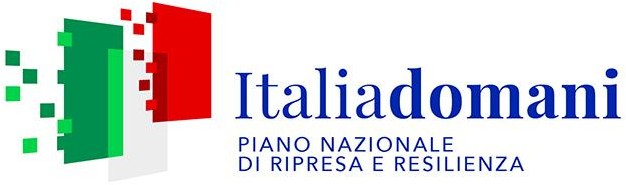 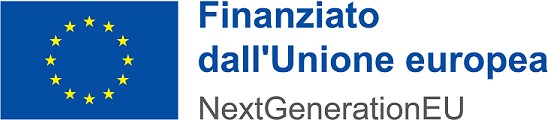 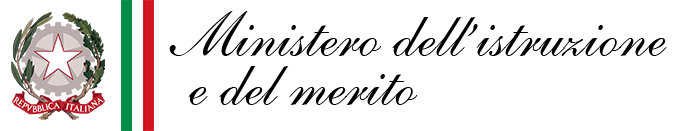 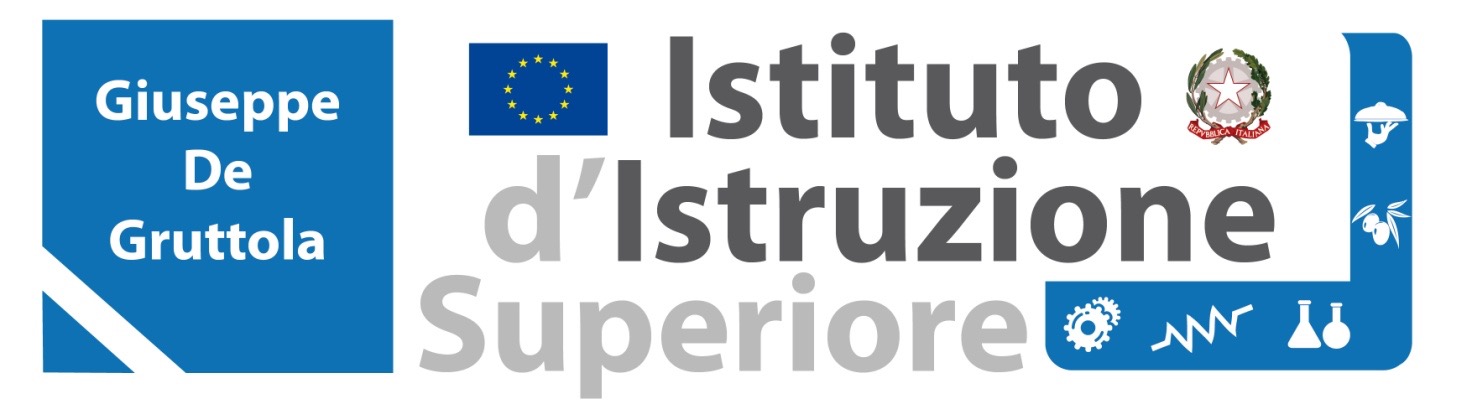 Cod.Mecc. Scuola AVISO1600X - Cod. Fiscale  8100117064683031 Ariano Irpino (Avellino)ALL  BSCHEDA DI AUTOVALUTAZIONE TITOLI CANDIDATURE ESPERTI ESTERNIPROGETTO PNRR M4C1I3.1-2023-1143-P-32830  DM 65 “STEM e MULTILINGUISMO”* Evidenziare nel curriculum i titoli valutabili con riferimento al codice corrispondente alla voce da valorizzare. data	/	/		FIRMADescrittoriDescrittoriPunteggioPunteggio attribuito dal  candidatoPunteggio attribuito dalla commissioneTitoli di studio, culturali e di servizio dei formatori.Titoli di studio, culturali e di servizio dei formatori.Titoli di studio, culturali e di servizio dei formatori.1Dottorato di ricerca da valutare in relazione alla coerenza con l’insegnamento per il quale si concorrePunti 3 (MAX. 6)2Master di primo livello sulla didattica delle lingue stranierePunti 2 (MAX. 6)3Master di secondo livello sulla didattica delle lingue stranierePunti 3 (MAX. 9)4Corso di perfezionamento in didattica delle lingue stranierePunti 3 (MAX. 9)5Per ogni altra abilitazione diversa da quella prevista per ilproprio insegnamentoPunti 3 (MAX. 6)6Titolo d’accesso:C1 del QCERPunti 1C2 del QCERPunti 2MADRELINGUAPunti 4Si calcola la certificazione di livello più elevato7Esperienze professionali, analoghe e comprovate in progetti scolastici coerenti con il settore di riferimentoPunti 3 per ogniattività (MAX. 30)8Docenza in corsi di formazione per docenti mirate al conseguimento della certificazione linguistica.Punti 3 per ognilaboratorio (MAX. 30)